УКРАЇНАВиконавчий комітет Нетішинської міської радиХмельницької областіР І Ш Е Н Н Я22.09.2022					Нетішин				  № 335/2022Про оголошення аукціону на продовження договору оренди з чинним орендаремВідповідно до статті 40, частини 2, пункту 3 частини 4 статті 42 Закону України «Про місцеве самоврядування в Україні», Закону України «Про оренду державного та комунального майна», постанови Кабінету Міністрів України від 03 червня 2020 року № 483 «Деякі питання оренди державного та комунального майна», рішення шостої сесії Нетішинської міської ради VIII скликання від             05 лютого 2021 року № 6/262 «Про деякі питання оренди комунального майна Нетішинської міської територіальної громади», розпорядження міського голови від 31 грудня 2021 року № 637/2021-рк «Про виконання повноважень Нетішинського міського голови», виконавчий комітет Нетішинської міської ради    в и р і ш и в:1. Оголосити аукціон, за результатами якого може бути продовжений договір оренди від 13 лютого 2017 року № 10 на частину приміщень, які розташовані на проспекті Курчатова, 1/1, площею 1,0 кв.м, що перебуває на балансі виконавчого комітету Нетішинської міської ради з діючим орендарем Акціонерним товариством «Державний ощадний банк України» (філія – Хмельницьке обласне управління) або укладений з новим орендарем, який може використовувати об’єкт оренди з метою надання супутніх послуг у центрі надання адміністративних послуг.2. Затвердити текст оголошення про проведення електронного аукціону на продовження дії договору оренди частини приміщень, які розташовані за адресою: 30100 Хмельницька область, Шепетівський район, м. Нетішин, проспект Курчатова, 1/1, загальною площею 1,0 кв.м, згідно з додатком.3. Оприлюднити в електронній торговій системі оголошення про продовження договору оренди шляхом проведення аукціону відповідно до постанови Кабінету Міністрів України від 03 червня 2020 року № 483 «Деякі питання оренди державного та комунального майна».4. Контроль за виконанням цього рішення покласти на першого заступника міського голови Олену Хоменко.Секретар міської ради							Іван РОМАНЮКДодатокдо рішення виконавчого комітету міської ради22.09.2022 № 335/2022ОГОЛОШЕННЯпро проведення аукціону на продовження договору оренди нерухомого майна, за результатами якого договір оренди може бути продовжений з існуючим орендарем або укладений з новим орендаремКеруючий справами виконавчого комітету міської ради								Любов ОЦАБРИКАІнформація про чинний договір, строк якого закінчуєтьсяОрендар – АТ «Державний ощадний банк України» (філія – Хмельницьке обласне управління)Орендодавець - виконавчий комітет Нетішинської міської ради, код ЄДРПОУ 05399231, місцезнаходження: вул. Шевченка, . Нетішин, Хмельницька обл. 30100, Україна, тел.(03842)9-005-90, miskrada@netishynrada.gov.uaБалансоутримувач – виконавчий комітет Нетішинської міської ради, код ЄДРПОУ 05399231, місцезнаходження: вул. Шевченка, . Нетішин, Хмельницька обл. 30100, Україна, тел.(03842)9-05-90, miskrada@netishynrada.gov.uaДоговір оренди № 10Дата укладення договору: 13.02.2017Строк оренди: 2 роки 11 місяців Дата закінчення договору оренди: 14.12.2022Чинний орендар має переважне право на продовження договору оренди, яке реалізується шляхом участі чинного орендаря в аукціоні на продовження договору оренди відповідно до умов пункту 149 Порядку передачі в оренду державного та комунального майна, затвердженого постановою Кабінету Міністрів України від 03.06.2020 № 483 (далі - Порядок)Інформація про об’єкт орендиЧастина приміщень на проспекті Курчатова,1/1 загальною площею 1,0 кв. м у м. НетішиніПовне найменування та адреса орендодавцяВиконавчий комітет Нетішинської міської ради, код ЄДРПОУ 05399231, місцезнаходження: вул. Шевченка, . Нетішин, Хмельницька обл. 30100, Україна, тел. (03842)9-05-90, miskrada@netishynrada.gov.uaПовне найменування та адреса балансоутримувачаВиконавчий комітет Нетішинської міської ради, код ЄДРПОУ 05399231, місцезнаходження: вул. Шевченка, . Нетішин, Хмельницька обл. 30100, Україна, тел. (03842)9-05-90, miskrada@netishynrada.gov.uaІнформація про вартість здійсне-них чинним орендарем невід’єм-них поліпшень, що визначена від-повідно до вимог цього Порядку, підтверджених висновком будівельної експертизи, із зазначенням дати їх завершення.Копія рішення орендодавця, яким надано згоду на здійснення таких невід’ємних поліпшень.Копія звіту про оцінку майна та рецензію на такий звітНе застосовуєтьсяСтартова орендна плата 172,80 грн. без ПДВ (за серпень 2022 року) Вартість об’єкта орендиБалансова вартість об’єкта оренди станом на 01.01.2022:первісна вартість – 5595,32 грнзалишкова вартість – 4727,59 грнІнформація про отримання погод-ження уповноваженого органуРішення шостої сесії Нетішинської міської ради VIII скликання від 05.02.2021року №6/262Згода на передачу майна в суборендуМайно передається в суборенду за письмовою згодою ОрендодавцяПропонований строк оренди* а в разі коли об’єкт оренди пропонується для погодинного використання, — також інформація про графік використання об’єкта оренди5 роківІнформація про наявність рішень про проведення інвестиційного конкурсу або про включення об’єкта до переліку майна, що підлягає приватизаціїРішення не приймалосьФотографічне зображення майна (відеоматеріали за наявності)ДодаєтьсяТип об’єкта Нежитлове приміщенняКомпенсація орендарем земельного податкуКомпенсуєтьсяМісцезнаходження об’єктаХмельницька область, м.  Нетішин,                                    проспект Курчатова,1/1 Загальна і корисна площа об’єктазагальна площа: Характеристика об’єкта оренди (будівлі в цілому або частини будівлі із зазначенням місця розташування об’єкта в будівлі (надземний, цокольний, підваль-ний, технічний або мансардний по-верх, номер поверху або поверхів) Нежитлові приміщення, розташовані на першому поверсі одноповерхової нежитлової будівлі, основною площею 1,0 кв.мТехнічний стан об’єкта, інформація про потужність електромережі і забезпечення об’єкта комунікаціямиТехнічний стан задовільний. В приміщенні наявні комунікації: електропостачання, вентиляція, централізоване опалення, водопостачання та водовідведення, пожежна сигналізація, охоронна сигналізація, лінії зв’язкуПоверховий план об’єкта або план поверхуІнформація про те, що об’єктом оренди є пам’ятка культурної спадщини, щойно виявлений об’єкт культурної спадщини чи його частина, та інформація про отримання погодження органу охорони культурної спадщини на передачу об’єкта в орендуНе є пам’яткою культурної спадщиниІнформація про рішення про передачу пам’ятки культурної спадщини в довгострокову пільгову оренду – у разі прийняття такого рішенняРішення не приймалосьКопія охоронного договору, - якщо об’єктом оренди є пам’ятка, а якщо об’єктом оренди є занедбана пам’ятка, - також копія згоди (дозволу) на здійснення ремонту, реставрації, яка дає право на зарахування витрат орендаря в рахунок орендної платиНе застосовуєтьсяЯкщо пропонований строк оренди становить більше п’яти років, одночасно зазначається інформація про стан реєстрації права власності держави (територіальної громади) на об’єкт оренди відповідно до Закону України «Про державну реєстрацію речових прав на не-рухоме майно та їх обтяжень»Не застосовуєтьсяОбмеження щодо цільового призначення об’єкта оренди, встановлені відповідно до п. 29 ПорядкуНе застосовуєтьсяІнформація про цільове призначення об’єкта орендиНадання банківських послуг у Центрі надання адміністративних послуг (встановлення банківського терміналу)Інформація про наявність окремих особових рахунків на об’єкт оренди, відкритих постачальниками комунальних послуг, або інформація про по-рядок участі орендаря у компен-сації балансоутримувачу витрат на оплату комунальних послуг – якщо об’єкт оренди не має окремих особових рахунків, відкритих для нього відпо-відними постачальниками комунальних послугКомпенсація орендарем балансоутримувачу витрат на оплату комунальних послугПроєкт договору орендиДодаєтьсяНаявність згоди на здійснення поточного та/або капітального ремонту орендованого майна під час встановлення додаткової умови оренди щодо виконання конкретних видів ремонтних робіт (поточного та/або капіталь-ного ремонту), реконструкції або реставрації об’єкта оренди із зазначенням суми і строкуНе застосовуєтьсяВимоги до орендаряПотенційний орендар повинен відповідати вимогам до особи орендаря, визначеним статтею 4 Закону України «Про оренду державного та комунального майна»Контактні дані (номер телефону і адреса електронної пошти) працівника балансоутримувача/ орендодавця, відповідального за ознайомлення заінтересованих осіб з об’єктом оренди, із зазначенням адреси, на яку протягом робочого часу такі особи можуть звертатися із заявами про ознайомлення з об’єктом, час і місце проведення огляду об’єктаПредставник виконавчого комітету Нетішинської міської ради:У робочі дні від 08.00 до 12.00 та від 13.00 до 17.15, у п'ятницю та передсвяткові дні від 08.00 до 12.00 та від 13.00 до 16.00 Контактна особа: Заріцька Наталія Миколаївнател. (03842) 9-08-22, e-mail: netishyn_ekonomika_32265@ukr.netІнформація про аукціон (спосіб та дата)Кінцевий строк подання заяви  на участь в аукціоніАукціон в електронній формі буде проведено через 25 днів з дати оприлюднення. Час про-ведення аукціону встановлюється електронною торговою системою відповідно до вимог Порядку проведення електронних аукціонів.Кінцевий строк подання заяви на участь в аукціоні встановлюється електронною торговою системою для кожного електронного аукціону Інформація про умови, на яких проводиться аукціонРозмір мінімального кроку підвищення стартової орендної плати під час аукціону 1% стартової орендної плати – 1,73 грн;Розмір гарантійного внеску – 4962,00 грн.Розмір реєстраційного внеску – 650,00 грн.Кількість кроків аукціону за методом покрокового зниження стартової орендної плати та подальшого подання цінових пропозиційНе застосовуєтьсяНайменування установи (банку, казначейства), її місцезнаходження та номери рахунків у національній та іноземній валюті, відкритих для внесення операторами електронних майданчиків реєстраційних внесків потенційних орендарів та проведення переможцями аукціонів розрахунків за орендовані об’єкти та додаткова інформаціяРеквізити рахунків операторів ЕМ за посиланням на сторінку вебсайта адміністратора «ПРОЗОРРО.ПРОДАЖІ».:https://prozorro.sale/info/elektronni-majdanchiki-ets-prozorroprodazhi-cbd2/Оператор електронного майданчика здійснює перерахування реєстраційного внеску на рахунок за такими реквізитами в національній валюті:Одержувач: Виконавчий комітет Нетішинської міської ради Р/р UA808201720355149021000027483, Державна казначейська служба України, м.Київ, МФО 815013Оператор електронного майданчика здійснює перерахування гарантійного внеску на рахунок за такими реквізитами в національній валюті: Одержувач: Виконавчий комітет Нетішинської міської ради Р/рUA138201720314211001203027483, Державна казначейська служба України, м.Київ, МФО 815013Україна, 30100, Хмельницька область, місто Нетішин, вул.Шевченка, 1, тел.: (03842) 90590,код за ЄДРПОУ 05399231Єдине посилання на веб-сторін-ку адміністратора, на якій є по-силання в алфавітному порядку на веб-сторінки операторів електронного майданчика, які мають право використовувати електронний майданчик і з якими адміністратор уклав відповідний договірАукціон буде проведений в електронній торговій системі «ПРОЗОРРО.ПРОДАЖІ» (адміністратор). Єдине посилання на веб-сторінку https://prozorro.sale/info/elektronni-majdanchiki-ets-prozorroprodazhi-cbd2/, на якій є посилання на веб-сторінки операторів електронного майданчика, які мають право використовувати електронний майданчик і з якими адміністратор уклав відповідний договірІнша додаткова інформація, визначена орендодавцемПереможець аукціону: сплачує до укладання дого-вору оренди авансовий внесок у розмірі місячної орендної плати, визначеної за один місяць оренди на рахунок балансоутримувача. Орендар зобов’язаний відшкодовувати балансоутримувачу відповідну частину його витрат зі сплати за користування земельною ділянкою відповідно до положень Цивільного та Податкового кодексів УкраїниУкласти договір про відшкодування витрат балансоутримувача на утримання орендованого майна та надання комунальних послуг орендарю.У разі визначення аукціону на продовження договору оренди таким, за результатами якого об’єкт не було передано в оренду відповідно до п.152 Порядку, то чинний орендар втрачає своє переважне право на продовження договору оренди. Договір оренди з таким орендарем припиняється з дати закінчення строку договору та електронний аукціон, передбачений частиною 11 статті 18 Закону України «Про оренду державного та комунального майна», оголошується в електронній торговій системі на підставі затверджених умов та додаткових умов (у разі наявності) оренди майна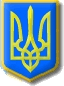 